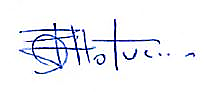 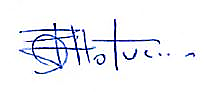 Senhor Presidente,                                                                  Senhores Vereadores,                                                                  INDICO a Vossa Excelência, na forma regimental, que seja oficiado ao Senhor Prefeito Municipal, para que este determine ao Departamento competente desta Municipalidade que promova estudos visando à possibilidade de realizar capinação e limpeza de uma Viela localizada na Rua das Vitórias Régias, altura do nº 202, viela de acesso para a Rua Nelson Cerca, Jardim dos Eucaliptos.JUSTIFICATIVA: Tal solicitação se faz urgente e necessária, haja vista que calçada está cheia de mato, dificultando a passagem de pedestre pelo local.Certo de poder contar com o apoio do Senhor Chefe do Executivo Municipal nesta solicitação, agradeço antecipadamente.Câmara Municipal de Caieiras, 22 de fevereiro de 2024.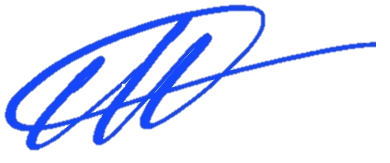 Vereador Micael Fernando dos SantosMICAEL